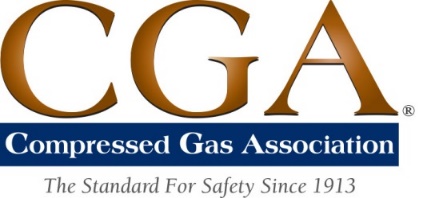 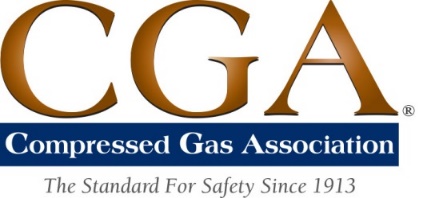 
CRITICAL INFRASTRUCTURE SECTOR ESSENTIAL WORKER
<Place company logo, web site, phone number, e-mail address, and/or other information here>Per guidance from the U.S. Department of Homeland Security’s Cybersecurity and Infrastructure Security Agency (CISA) COVID-19 Response Memorandum on Critical Infrastructurewww.cisa.gov/sites/default/files/publications/CISA_Guidance_on_the_Essential_Critical_Infrastructure_Workforce_Version_2.0_Updated.pdf
<Company name>, a member of the Compressed Gas Association (CGA), has been identified as part of the national “Critical Infrastructure Sector.” The bearer of this document, in possession of a valid company identification card, is designated as an “Essential Worker.”  Essential workers perform the following tasks:Travel to and from their designated company work site.Travel to and from customer sites to deliver critical products, such as medical gases, or to maintain critical customer equipment, such as medical gas storage systems.Travel to and from suppliers for equipment and parts to maintain company and customer equipment.Perform any other job duties in support of the critical company operations.<Company name> follows CDC guidance by practicing social distancing policies, minimizing basic operations, and making sanitization products readily available to employees working at company or customer sites.
Below is information about the specific critical infrastructure sectors for CGA member companies that verifies that <Company name> is part of the national critical infrastructure:HEALTHCARE / PUBLIC HEALTHManufacturer workers for health manufacturing (including biotechnology companies), materials and parts suppliers, logistics and warehouse operators, distributors of medical equipment (including those who test and repair), personal protective equipment (PPE), isolation barriers, medical gases, pharmaceuticals (including materials used in radioactive drugs), dietary supplements, blood and blood products, vaccines, testing materials, laboratory supplies, cleaning, sanitizing, disinfecting or sterilization supplies, and tissue and paper towel products.CHEMICAL Workers supporting the chemical and industrial gas supply chains.Workers supporting the safe transportation of chemicals, including those supporting tank truck cleaning facilities and workers who manufacture packaging items. Workers supporting the production of protective cleaning and medical solutions, personal protective equipment, disinfectants, fragrances, and packaging that prevents the contamination of food, water, medicine, among others essential. Workers supporting the operation and maintenance of facilities (particularly those with high risk chemicals and/ or sites that cannot be shut down) whose work cannot be done remotely and requires the presence of highly trained personnel to ensure safe operations, including plant contract workers who provide inspections. Workers who support the production and transportation of chlorine and alkali manufacturing, single-use plastics, and packaging that prevents the contamination or supports the continued manufacture of food, water, medicine, and other essential products, including glass container manufacturing.
For further guidance on the U.S. Department of Homeland Security Cybersecurity and Infrastructure Security Agency (CISA), please go to www.CISA.gov/critical-infrastructure-sectors.
Please contact <Name>, <Title> at <Phone Number> should you have any questions regarding this letter.